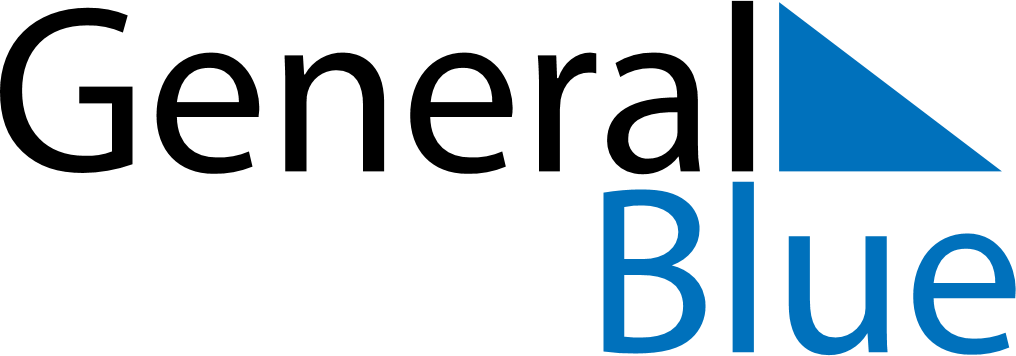 May 2022May 2022May 2022May 2022El SalvadorEl SalvadorEl SalvadorSundayMondayTuesdayWednesdayThursdayFridayFridaySaturday12345667Labour DaySoldier’s Day89101112131314Mother’s Day15161718192020212223242526272728293031